PERSBERICHT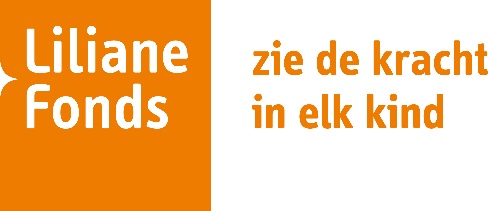 ’s-Hertogenbosch, 5 september 2023 Thos Gieskes nieuwe voorzitter, Wouter Reuvers nieuw lid Raad van Toezicht Liliane Fonds en MIVAThos Gieskes is per 1 september 2023 voorzitter van de Raad van Toezicht van het Liliane Fonds en MIVA. Hij volgt Jannie Riteco op, die lid blijft van de Raad van Toezicht. Wouter Reuvers trad recent toe als lid van de Raad van Toezicht.Thos GieskesIn zijn professionele loopbaan bouwde Thos Gieskes brede expertise op in organisaties met een grote maatschappelijke impact en waar mensen en ontwikkeling samenkomen.
Opgeleid als ontwikkelingseconoom, leidde Gieskes 27 jaar de activiteiten van Rabobank in Chili, Australië en Nieuw-Zeeland. En als algemeen directeur gaf hij 4 jaar leiding aan sociaal investeerder Oikocredit International.
Met de ervaring die hij bij deze en andere internationale ontwikkelingsorganisaties opdeed, zal Thos Gieskes als voorzitter van de Raad van Toezicht een impuls geven aan een verdere stabiele ontwikkeling van het Liliane Fonds en MIVA.Thos Gieskes: “Deze toezichthoudende rol is voor mij een interessante en logische volgende stap in mijn loopbaan. Daarbij vind ik het prachtig om dat te doen bij deze organisaties, die kinderen met een handicap kansen geven op een betere toekomst.”Wouter ReuversWouter Reuvers trad recent toe als lid van de Raad van Toezicht van het Liliane Fonds en MIVA. In de Raad van Toezicht volgt hij Albert Rommers op.
Gedurende ruim 16 jaar legde Wouter Reuvers, die een achtergrond heeft als registeraccountant, bij EY (voorheen Ernst & Young), zich met name toe op de zorgsector en overheid. Momenteel is hij specialist gezondheidszorg bij consultancybureau Vanberkel Professionals.Zijn specifieke expertise en kennis maken Wouter Reuvers tot een zeer waardevolle versterking van de Raad van Toezicht van het Liliane Fonds en MIVA.Raad van Toezicht
Stichting Liliane Fonds en Stichting MIVA vormen sinds 2018 een personele unie maar beide stichtingen hebben een eigen Raad van Toezicht. Naast Thos Gieskes en Wouter Reuvers bestaan beide raden uit Jannie Riteco, Annika Galle, Emine Kaya, en Piet Kuijper. Lees meer over de resultaten en doelen van het Liliane Fonds en MIVA op www.lilianefonds.nl en www.miva.nl.--------------------------------------------------------------------------------------------------------------------------------NOOT VOOR DE REDACTIE, NIET VOOR PUBLICATIE:
Voor meer informatie en/of voor beeldmateriaal:
Liliane Fonds
Chiara Beltramini
073-5189420 | cbeltramini@lilianefonds.nl
www.lilianefonds.nl